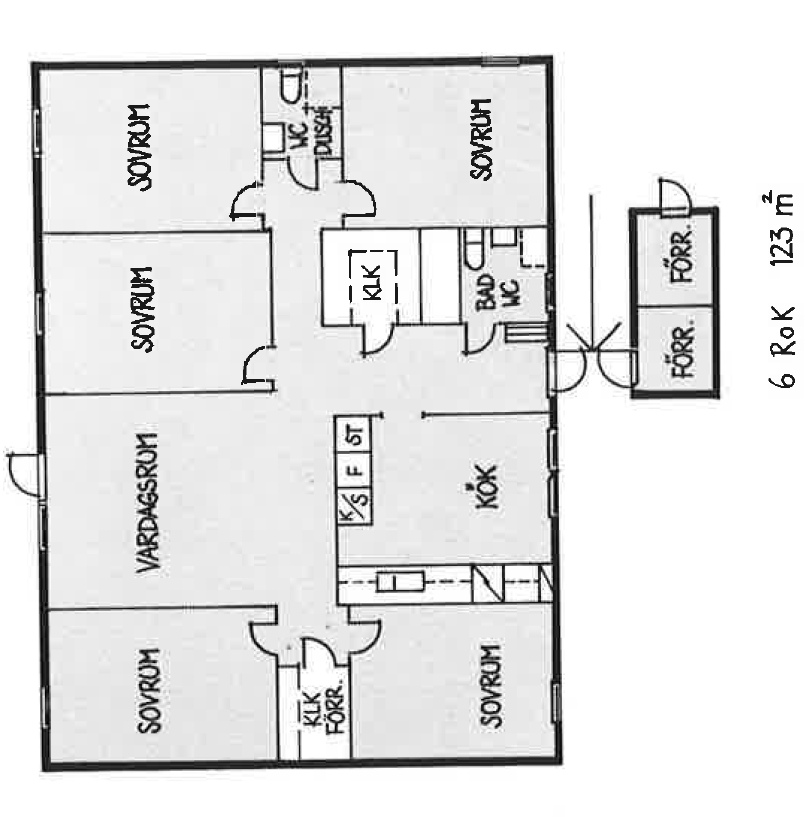 Kolningsberget låghus6 r.o.k 123 kvm 